Janice FarrellThe Organising CommitteeCentre for Educational ResearchThe Fairborn ExchangeManchesterM13 4XL17 November 2021Dear Ms Farrell,I have recently seen your announcement in the journal of the Centre for Educational Research calling for papers for the Fourth International Conference on Effective Governance and Learning Leadership, which you are convening between 16 and 19 June 2022.I am currently engaged in research on the service delivery relationship between the voluntary and public sectors and I would be interested in presenting a paper at the Conference if you feel that my work is appropriate to the scope of this year’s event. I would also be grateful if you could send me detailed information about the conference programme.Sincerely,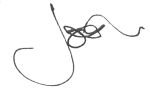 Jaume Balmes 